Какое направление дополнительного образования Вы бы выбрали для своего ребенка в ДОУ в 2018-2019 у.г.?ОтветыГрафик%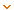 КоличествоСпортивные секции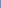 36.368Курсы иностранного языка5011Хореография, аэробика18.184Обучение вокалу13.643Шашки и шахматы27.276Речевое развитие63.6414Всего ответов:
Не ответивших:Всего ответов:
Не ответивших:Всего ответов:
Не ответивших:22
0